Publicado en   el 09/05/2014 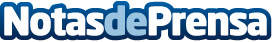 Badajoz – Recreación histórica de la Batalla de La Albuera 2014, del 16 al 18 de mayoDatos de contacto:Nota de prensa publicada en: https://www.notasdeprensa.es/badajoz-recreacion-historica-de-la-batalla-de Categorias: Viaje http://www.notasdeprensa.es